Publicado en Madrid el 30/04/2024 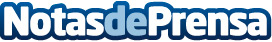 El Club Carrefour celebra 10 millones de socios  Con más de 600.000 nuevos socios activos cada año, ofrece al año 240 cupones personalizados para cada clienteDatos de contacto:Comunicación  de CarrefourCarrefour91 333 12 59Nota de prensa publicada en: https://www.notasdeprensa.es/el-club-carrefour-celebra-10-millones-de-socios_1 Categorias: Nacional Marketing Madrid Consumo Actualidad Empresarial http://www.notasdeprensa.es